第4单元跟踪检测卷一、填一填。(每空1分，共22分) 1.计算退位减法时，哪一位不够减，应从(　　　)位退1当(　　　)。 2.计算进位加法时，哪一位上的数相加满十，就要向前一位进(　　　)。 3.最大的三位数与最小的两位数的和是(　　　)，差是(　　　)。 4.估算597－328时，可以把597看作(　　　)，把328看作(　　　)，结果大约是(　　　)。5．一套茶具189元，妈妈买2套这样的茶具大约需要准备(　　)张 。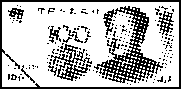 6．389＋(　　　)＝756　　(　　　)－478＝110　　708－(　　　)＝5127．书店原来有918本书，第一天卖出179本，第二天卖出266本，这两天一共卖出(　　　)本，还剩(　　　)本。8．在里填上“>”“<”或“＝”。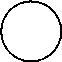 238＋472356＋434 658－99663－104400－167602－369 805＋85885－851千米＋97米1300米 1吨－45千克900千克9．在58的后面添上一个0，这个数比原来多(　　　)。它们的和是(　　　)。二、辨一辨。(对的画“√”，错的画“×”)(每题1分，共5分)1．计算万以内的加减法时，相同数位要对齐。 (　　)2．两个三位数相加的和一定是三位数。 (　　)3．妈妈如果买电风扇和微波炉，可以享受“返50元现金”的优惠活动。 (　　)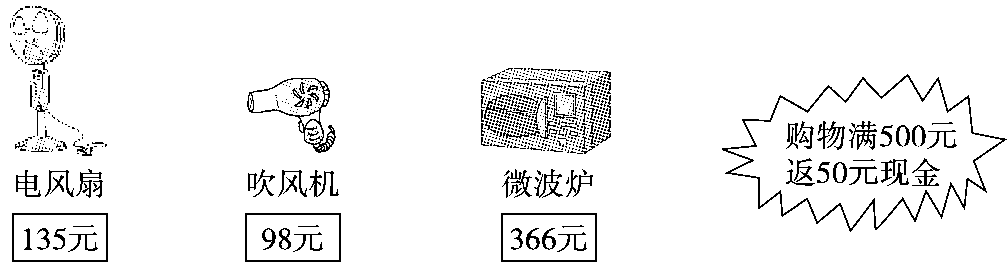 4．比203少159的数是44。 (　　)5．两数之和一定大于这两数之差。 (　　)三、选一选。(把正确答案的序号填在括号里)(每题1分，共3分)1．两个两位数相加，和是(　　)。A．两位数 B．三位数 C．两位数或三位数2．(　　)加上649得1000。A．351 B．461 C．3613．买右图的两样物品，下面说法正确的是(　　)。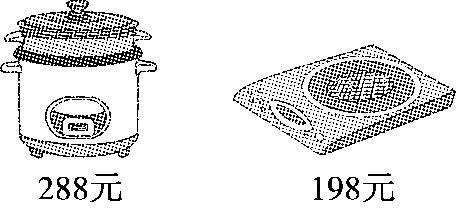 A．300元够 B．400元够C．500元肯定够，还多14元四、计算挑战。(共38分)1．口算。(每题1分，共8分)300＋200＝ 270＋230＝ 1000－460＝ 900－240＝550＋350＝ 880－120＝ 90＋900＝ 560－500＝2．列竖式计算，带★的要验算。(每题3分，共18分)514－158＝ 259＋528＝ ★367＋288＝76＋638＝ 701－293＝ ★800－209＝3．计算下面各题。(每题3分，共12分)85－46＋592 140＋9×5(252－204)÷8 700－(169＋374)五、解决问题。(3、6题每题6分，其余每题5分，共32分)1. 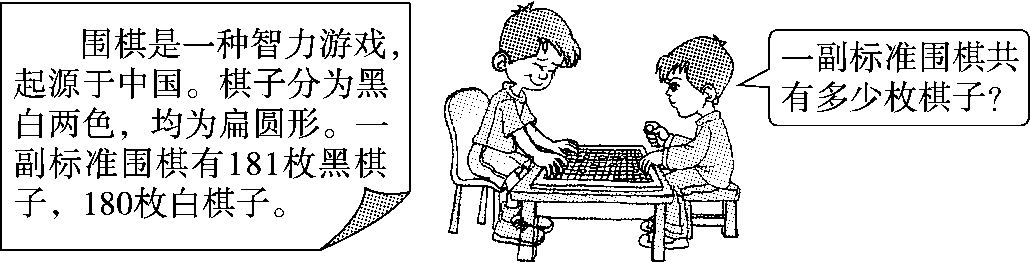 2．二、三月份一共进了多少箱苹果？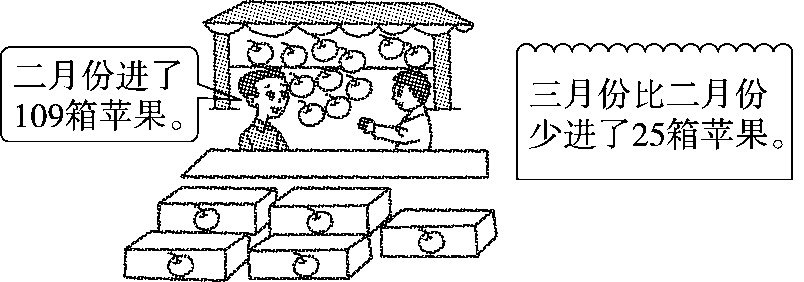 3.乐乐买这三种商品。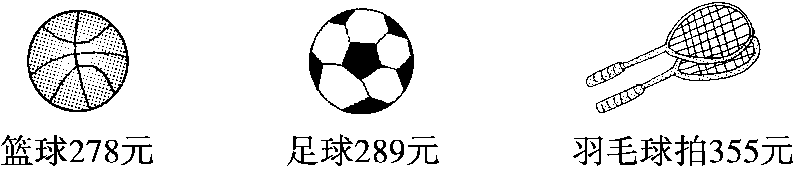 (1)乐乐大约准备多少钱？(2)收银员应收多少钱？4．如图所示，植物园靠墙用栅栏围出一块空地作为盆景区。要准备多长的栅栏？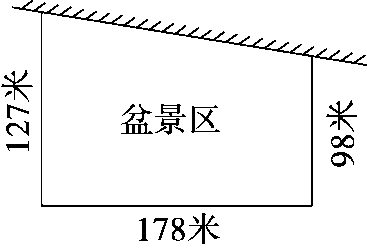 5．如果从001开始顺次编号，最后一名考生的考号是多少？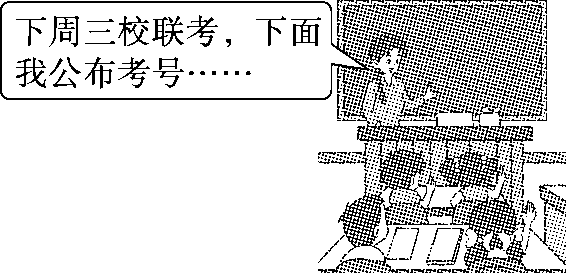 6．用600元可以买哪些商品？(至少写两种不同的情况)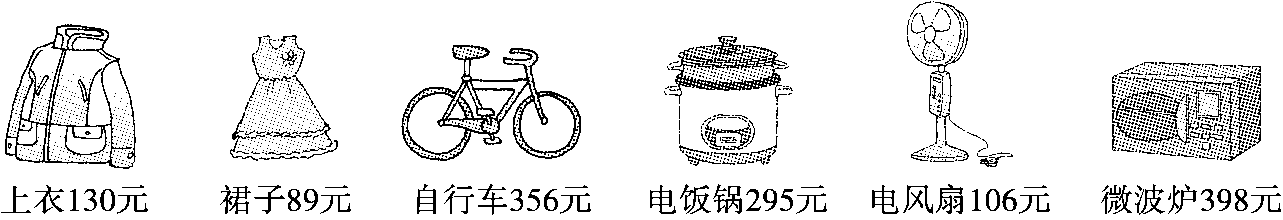 答案一、1.前一　10　2.1　3.1009　989    4.600　300　300　5.4    6.367　588　196　7.445　473    8.＜　＝　＝　＞　＜　＞　9.522　638    二、1.√　2.×　3.√　4.√　5.×    三、1.C　2.A　3.C    四、1.500　500　540　660　900　760　990　60    2. 356　787　655(验算略)    714　408　591(验算略)    3.631　185　6　157    五、1.181＋180＝361(枚)    答：一副标准围棋共有361枚棋子。    2.109－25＝84(箱)　109＋84＝193(箱)    答：二、三月份一共进了193箱苹果。     [点拨] 先要求出三月份一共进了多少箱苹果，别忘了还要加上二月份的。   3.(1)把278，289，355分别看成280，290，360。　　280＋290＋360＝930(元)    答：乐乐大约准备930元。    (2)278＋289＋355＝922(元)    答：收银员应收922元。    [点拨] “收银员应收多少钱”这是求准确值，别用估算。   4.127＋178＋98＝403(米)    答：要准备403米长的栅栏。    5.243＋385＋327＝955(名)    答：最后一名考生的考号是955。    6.130＋356＝486(元)　89＋398＝487(元)    可以买一件上衣和一辆自行车，也可以买一条裙子和一个微波炉(答案不唯一)学校龙生友谊永进人数243385327